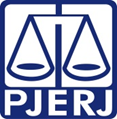 Poder Judiciário do Estado do Rio de JaneiroAnexoATO EXECUTIVO TJ nº 312/2015Regulamenta o plantão judiciário de 2º grau de jurisdição durante o período de recesso, compreendido entre os dias 20 de dezembro de 2015 e 06 de janeiro de 2016.ATO EXECUTIVO nº 312/2015 – artigo 1º - parágrafo 6ºESCALA DE PLANTÃODiaSecretariasEndereço21/1227ª Câmara CívelRua Beco da Musica, 175, sala 321 - Lamina IV21/122ª Câmara CriminalRua Beco da Musica, 175, sala 102 - Lamina IV22/121ª Câmara CívelRua Dom Manuel, nº 37, sala 514 - Lâmina III22/123ª Câmara CriminalRua Beco da Musica, 175, sala 103 - Lamina IV23/122ª Câmara CívelRua Dom Manuel, nº 37, sala 513 - Lâmina III23/124ª Câmara CriminalRua Beco da Musica, 175, sala 104 - Lamina IV28/123ª Câmara CívelRua Dom Manuel, nº 37, sala 512 - Lâmina III28/125ª Câmara CriminalRua Beco da Musica, 175, sala 105 - Lamina IV29/124ª Câmara CívelRua Dom Manuel, nº 37, sala 511 - Lâmina III29/126ª Câmara CriminalRua Beco da Musica, 175, sala 106 - Lamina IV30/125ª Câmara CívelRua Dom Manuel, nº 37, sala 434 - Lâmina III30/127ª Câmara CriminalRua Beco da Musica, 175, sala 107 - Lamina IV04/016ª Câmara CívelRua Dom Manuel, nº 37, sala 433 - Lâmina III04/018ª Câmara CriminalRua Beco da Musica, 175, sala 108 - Lamina IV05/017ª Câmara CívelRua Dom Manuel, nº 37, sala 435 - Lâmina III05/011ª Câmara CriminalRua Beco da Musica, 175, sala 101 - Lamina IV06/018ª Câmara CívelRua Dom Manuel, nº 37, sala 432 - Lâmina III06/012ª Câmara CriminalRua Beco da Musica, 175, sala 102 - Lamina IV